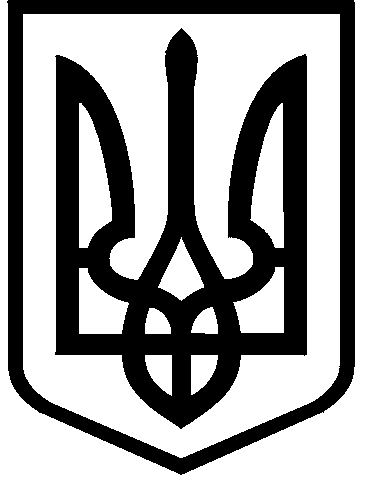 КИЇВСЬКА МІСЬКА РАДАIХ СКЛИКАННЯПОСТIЙНА КОМIСIЯ З ПИТАНЬ БЮДЖЕТУТА СОЦIАЛЬНО-ЕКОНОМIЧНОГО РОЗВИТКУ01044, м. Київ, вул. Хрещатик, 36, каб. 1001              тел.:(044)202-70-98, 202-70-43, 202-72-99Протокол № 20/57засідання постійної комісії Київської міської ради з питань бюджету та соціально-економічного розвиткувід 15.12.2022Місце проведення: Київська міська рада, м. Київ, вул. Хрещатик, 36,4 поверх, сесійна зала09-30Склад комісії – 26 депутатів Київської міської ради.Присутні – 19 депутатів Київської міської ради:Відсутні – 7 депутатів Київської міської ради: Гончаров В.В., Костюшко О.П., Михайлова А.А., Странніков А.М., Товмасян В.Р., Царенко М.О.,                         Шовковський О.В.Присутні (запрошені) на засіданні постійної комісії:Порядок денний:Про результати опрацювання робочою групою проєкту рішення Київської міської ради  «Про внесення змін до рішення Київської міської ради від 23 червня 2011 року № 242/5629 «Про встановлення місцевих податків і зборів у м. Києві» (доручення заступника міського голови – секретаря Київської міської ради від 16.11.2022  № 08-231-1550/ПР).Про розгляд проєкту рішення Київської міської ради «Про затвердження Положення про Департамент фінансів виконавчого органу Київської міської ради (Київської міської державної адміністрації)» (доручення заступника міського голови – секретаря Київської міської ради від 24.11.2022  № 08/231-1589/ПР).Про розгляд проєкту рішення Київської міської ради «Про затвердження Методики розрахунку орендної плати за комунальне майно територіальної громади міста Києва» (доручення заступника міського голови – секретаря Київської міської ради від 06.12.2022 № 08/231-1663/ПР).Про розгляд проєкту рішення Київської міської ради «Про розроблення Міської цільової програми часткової компенсації вартості закупівлі електрогенераторів суб’єктами господарювання міста Києва на період дії воєнного стану» (доручення заступника міського голови – секретаря Київської міської ради від 06.12.2022 № 08/231-1668/ПР).Про розгляд проєкту рішення Київської міської «Про впровадження безоплатного проїзду усіма видами міського громадського транспорту для особового складу Сил територіальної оборони Збройних Сил України, Добровольчого формування територіальної громади на період дії воєнного стану, введеного Указом Президента України від 24 лютого 2022 року № 64/2022 «Про введення воєнного стану в Україні», затвердженого Законом України «Про затвердження Указу Президента України «Про введення воєнного стану в Україні» від 24 лютого 2022 року № 2102-ІХ» (доручення заступника міського голови – секретаря Київської міської ради від 27.10.2022 № 08/231-1422/ПР).Про розгляд проєкту рішення Київської міської ради «Про внесення змін до міської цільової програми «Сприяння розвитку громадянського суспільства у м. Києві на 2020-2024 рр.», затвердженої рішенням Київської міської ради від 12 грудня 2019 року № 452/8025» (доручення заступника міського голови – секретаря Київської міської ради від 06.12.2022  № 08/231- 1671/ПР).Про розгляд проєкту рішення Київської міської ради «Про внесення змін до деяких рішень Київської міської ради щодо сприяння органами самоврядування населення в підготовці до проходження зимового періоду в умовах воєнного стану» (доручення заступника міського голови – секретаря Київської міської ради від  06.12.2022  №  08/231-1672/ПР).Про результати опрацювання робочою групою листа Солом’янської районної в місті Києві державної адміністрації від 04.11.2022 № 108-9561  щодо виділення бюджетних коштів на обстеження технічного стану  житлового будинку (гуртожитку) на  вул. Польовій, 19/8 у м. Києві.Про розгляд листа Департаменту житлово-комунальної інфраструктури виконавчого органу Київської міської ради (КМДА) від 07.12.2022 № 058/15-5426 щодо погодження напрямів використання коштів, передбачених для поповнення статутного капіталу КП виконавчого органу Київради (КМДА) «Київтеплоенерго».Про розгляд проєкту рішення Київської міської ради «Про внесення змін до деяких рішень Київської міської ради» (доручення заступника міського голови – секретаря Київської міської ради від 08.12.2022 № 08/231-1682/ПР).Про розгляд проєкту рішення Київської міської ради «Про надання додаткових пільг та гарантій киянам, які приймали (приймають) участь у заходах, необхідних для забезпечення оборони України, захисту безпеки населення та інтересів держави у зв’язку з військовою агресією російської федерації проти України, членам їх сімей, членам загиблих (померлих) Захисників і Захисниць України» (доручення заступника міського голови – секретаря Київської міської ради від 08.12.2022 № 08/231-1681/ПР).Про розгляд проєкту рішення Київської міської ради «Про деякі питання підтримки суб'єктів господарювання під час облаштування пунктів обігріву («Пунктів незламності»), в період опалювального сезону 2022/2023 р.р. у м. Києві» (доручення заступника міського голови – секретаря Київської міської ради від  07.12.2022 № 08/231-1675/ПР).Про розгляд проєкту рішення Київської міської ради «Про врегулювання деяких питань щодо залучення працівників комунальних закладів освіти до забезпечення функціонування пунктів обігріву («Пунктів незламності»), створених на базі відповідних закладів у м. Києві» (доручення заступника міського голови – секретаря Київської міської ради від 07.12.2022 № 08/231-1676/ПР).Про внесення змін до рішення Київської міської ради від 27.05.2021 № 1241/1282 «Про затвердження Комплексної цільової програми підвищення енергоефективності та розвитку житлово-комунальної інфраструктури міста Києва на 2021–2025 роки» (доручення заступника міського голови – секретаря Київської міської ради від  09.12.2022  № 08/231-1684/ПР).Про повторний  розгляд проєкту рішення Київської міської ради «Про внесення змін до рішення Київської міської ради від 12 листопада 2019 року № 59/7632 «Про затвердження Комплексної міської цільової програми сприяння розвитку підприємництва, промисловості та споживчого ринку на 2019 - 2022 роки»  (доручення заступника міського голови – секретаря Київської міської ради від 09.11.2022 № 08/231-1515/ПР).Про розгляд скарги Данилюка О.А. щодо дотриманням Департаментом земельних ресурсів виконавчої дисципліни (вх. КМР від 24.10.2022 № 08/17732).Про розгляд скарги адвоката Калька Д.О щодо отримання земельної ділянки в оренду ТОВ «ГБР» (вх. КМР від 11.11.2022 № 08/19810).Про розгляд електронної петиції від інвесторів житлових комплексів (об'єктів незавершеного будівництва) будівельної компанії «Укрбуд» (від 03.10.2022 № 08/КО-1786).Про розгляд електронної петиції щодо сприяння пришвидшенню виконання Меморандуму щодо добудови об’єктів АТ АКБ «Аркада» (від 11.10.2022  08/КО-1874).Про розгляд електронної петиції  щодо добудови метро на Виноградар (від 11.10.2022 № 08/КО-1875).Про розгляд проєкту рішення Київської міської ради «Про внесення змін до рішення Київської міської ради від 16.12.2021 № 4007/4048 «Про деякі питання проїзду окремих категорій осіб у місті Києві»» (доручення заступника міського голови – секретаря Київської міської ради від 09.12.2022  № 08/231-1683/ПР).Про розгляд проєкту рішення Київської міської ради «Про затвердження Положення про порядок функціонування Пунктів незламності в місті Києві, що утворені на базі об’єктів комунальної власності» (доручення заступника міського голови – секретаря Київської міської ради від 08.12.2022  № 08/231-1679/ПР).Про розгляд проєкту рішення Київської міської ради «Про внесення змін до рішення Київської міської ради від 30 березня 2022 року № 4551/4592 «Про деякі питання комплексної підтримки суб'єктів господарювання міста Києва під час дії воєнного стану, введеного Указом Президента України від 24 лютого 2022 року № 64/2022 «Про введення воєнного стану в Україні», затвердженого Законом України «Про затвердження Указу Президента України «Про введення воєнного стану в Україні» від 24 лютого 2022 року № 2102-ІХ» (доручення заступника міського голови – секретаря Київської міської ради від 08.12.2022 № 08/231-1680/ПР).Про розгляд проєкту рішення Київської міської ради «Про внесення змін до рішення Київської міської ради від 10 листопада 2022 року № 5586/5627 «Про деякі питання підготовки житлового фонду міста Києва до проходження зимового періоду в умовах воєнного стану» та до Комплексної цільової програми підвищення енергоефективності та розвитку житлово-комунальної інфраструктури міста Києва на 2021–2025 роки, затвердженої рішенням Київської міської ради від 27 травня 2021 року № 1241/1282» (доручення заступника міського голови – секретаря Київської міської ради від 09.12.2022                № 08/231-1697/ПР).Про розгляд проєкту рішення Київської міської ради «Про деякі питання використання майна територіальної громади міста Києва, яке перебуває у володінні та користуванні ПрАТ «АК «Київводоканал» в умовах воєнного стану» (доручення заступника міського голови – секретаря Київської міської ради від 09.12.2022  № 08/231-1698/ПР).Про розгляд проєкту рішення Київської міської ради «Про заснування Агенції регіонального розвитку міста Києва» (доручення заступника міського голови – секретаря Київської міської ради від 12.12.2022  № 08/231-1699/ПР).Про розгляд проєкту рішення Київської міської ради «Про внесення змін до міської цільової програми з організації військової служби, виконання військового обов’язку, мобілізаційної підготовки і територіальної оборони у місті Києві «Захисник Києва» на 2022‒2024 роки, затвердженої рішенням Київської міської ради від 20.01.2022 № 4175/4216» (доручення заступника міського голови – секретаря Київської міської ради від 12.12.2022 № 08/231-1700/ПР).Про розгляд проєкту рішення Київської міської «Про виплату громадянці Меденко Маргариті Георгіївні одноразової матеріальної допомоги за належну для одержання земельну ділянку» (доручення заступника міського голови – секретаря Київської міської ради від 12.12.2022 № 08/231-1701/ПР).Про розгляд проєкту рішення Київської міської ради «Про виплату громадянці Шевченко Аділі Равилівні одноразової матеріальної допомоги за належну для одержання земельну ділянку» (доручення заступника міського голови – секретаря Київської міської ради від 12.12.2022  № 08/231- 1702/ПР).Про розгляд проєкту рішення Київської міської ради «Про виплату громадянину Гайдученку Леоніду Васильовичу одноразової матеріальної допомоги за належну для одержання земельну ділянку» (доручення заступника міського голови – секретаря Київської міської ради від 12.12.2022  № 08/231-1703/ПР).Про розгляд проєкту рішення Київської міської ради «Про питання оплати праці працівникам закладів освіти комунальної власності територіальної громади міста Києва в умовах воєнного стану» (доручення заступника міського голови – секретаря Київської міської ради від 12.12.2022  № 08/231-1705/ПР).Про розгляд проєкту рішення Київської міської ради «Про збільшення розміру статутного капіталу деяких комунальних підприємств (об’єднань) територіальної громади міста Києва, підпорядкованих Управлінню екології та природних ресурсів виконавчого органу Київської міської ради (Київської міської державної адміністрації)» (доручення заступника міського голови – секретаря Київської міської ради від 12.12.2022 № 08/231-1707/ПР).Про надання кандидатури від постійної комісії Київської міської ради з питань бюджету та соціально-економічного розвитку до складу робочої групи  з розробки міської цільової програми «Здоров’я киян» на 2024-2028 роки.СЛУХАЛИ: Інформацію Вітренка А.О. щодо проєкту порядку денного засідання постійної комісії Київської міської ради з питань бюджету та соціально-економічного розвитку від 15.12.2022 № 20/57. Вітренко А.О. запропонував взяти за основу та затвердити в цілому проєкт порядку денного засідання.ВИРІШИЛИ: Взяти за основу та затвердити в цілому проєкт порядку денного засідання постійної комісії Київської міської ради з питань бюджету та соціально-економічного розвитку від 15.12.2022 № 20/57.ГОЛОСУВАЛИ:  «за» – 14,  «проти» – 0, «утримались» – 0, «не голосували» – 5. Рішення прийнято. Розгляд (обговорення) питань порядку денного:ВИСТУПИВ: Вітренко А.О. з пропозицією розглянути питання за № 1 наприкінці засідання постійної комісії.2.	Про розгляд проєкту рішення Київської міської ради «Про затвердження Положення про Департамент фінансів виконавчого органу Київської міської ради (Київської міської державної адміністрації)» (доручення заступника міського голови – секретаря Київської міської ради від 24.11.2022                                 № 08/231-1589/ПР).ВИСТУПИВ: Вітренко А.О. з пропозицією створити робочу групу з метою доопрацювання зазначеного проєкту рішення.ВИРІШИЛИ: Створити робочу групу для опрацювання проєкту рішення Київської міської ради «Про затвердження Положення про Департамент фінансів виконавчого органу Київської міської ради (Київської міської державної адміністрації)» (доручення заступника міського голови – секретаря Київської міської ради від 24.11.2022  № 08/231-1589/ПР) у складі 6 осіб: Вітренко А.О. (голова робочої групи), Андронов В.Є., Іщенко М.В., Козак Т.М.,                      Ковалевська Л.О., Чорній Б.П.ГОЛОСУВАЛИ: «за» – 14, «проти» – 0,   «утримались» – 0, «не голосували» – 5.Рішення прийнято.3.	Про розгляд проєкту рішення Київської міської ради «Про затвердження Методики розрахунку орендної плати за комунальне майно територіальної громади міста Києва» (доручення заступника міського голови – секретаря Київської міської ради від 06.12.2022 № 08/231-1663/ПР).СЛУХАЛИ: Інформацію Гудзя А.А. – директора Департаменту комунальної власності м. Києва виконавчого органу Київської міської ради (Київської міської державної адміністрації) щодо проєкту рішення Київської міської ради «Про затвердження Методики розрахунку орендної плати за комунальне майно територіальної громади міста Києва».В ОБГОВОРЕНІ ВЗЯЛИ УЧАСТЬ: Вітренко А.О., Гудзь А.А.ВИСТУПИВ: Вітренко А.О. з пропозицією оптимізації системи комунальних підприємств.ВИСТУПИВ: Порайко А.М. з пропозицією перенести розгляд даного питання на наступне засідання постійної комісії.В ОБГОВОРЕНІ ВЗЯЛИ УЧАСТЬ: Гудзь А.А., Порайко А.М., Андронов В.Є., Іщенко М.В.ВИРІШИЛИ: Перенести розгляд проєкту рішення Київської міської ради «Про затвердження Методики розрахунку орендної плати за комунальне майно територіальної громади міста Києва» (доручення заступника міського голови – секретаря Київської міської ради від 06.12.2022 № 08/231-1663/ПР) на наступне засідання постійної комісії Київської міської ради з питань бюджету та соціально-економічного розвитку.ГОЛОСУВАЛИ: «за» – 15, «проти» – 0,   «утримались» – 0, «не голосували» – 4.Рішення прийнято.ВИСТУПИВ: Вітренко А.О. з пропозицією наступними розглянути питання               № 13  та  № 31.13.	Про розгляд проєкту рішення Київської міської ради «Про врегулювання деяких питань щодо залучення працівників комунальних закладів освіти до забезпечення функціонування пунктів обігріву («Пунктів незламності»), створених на базі відповідних закладів у м. Києві» (доручення заступника міського голови – секретаря Київської міської ради від 07.12.2022 № 08/231-1676/ПР).СЛУХАЛИ: Інформацію Семенової К.І. – депутатки Київської міської ради щодо проєкту рішення Київської міської ради «Про врегулювання деяких питань щодо залучення працівників комунальних закладів освіти до забезпечення функціонування пунктів обігріву («Пунктів незламності»), створених на базі відповідних закладів у м. Києві».ВИРІШИЛИ: Підтримати проєкт рішення Київської міської ради «Про врегулювання деяких питань щодо залучення працівників комунальних закладів освіти до забезпечення функціонування пунктів обігріву («Пунктів незламності»), створених на базі відповідних закладів у м. Києві» (доручення заступника міського голови – секретаря Київської міської ради від 07.12.2022 № 08/231-1676/ПР).ГОЛОСУВАЛИ: «за» – 15,  «проти» – 0, «утримались» – 0, «не голосували» – 4. Рішення прийнято.31.        Про розгляд проєкту рішення Київської міської ради «Про питання оплати праці працівникам закладів освіти комунальної власності територіальної громади міста Києва в умовах воєнного стану» (доручення заступника міського голови – секретаря Київської міської ради від 12.12.2022                        № 08/231-1705/ПР).ВИРІШИЛИ: Підтримати проєкт  рішення Київської міської ради «Про питання оплати праці працівникам закладів освіти комунальної власності територіальної громади міста Києва в умовах воєнного стану» (доручення заступника міського голови – секретаря Київської міської ради від 12.12.2022  № 08/231-1705/ПР).ГОЛОСУВАЛИ:  «за» – 16,  «проти» – 0, «утримались» – 0, «не голосували» – 3.Рішення прийнято. 4.	      Про розгляд проєкту рішення Київської міської ради «Про розроблення Міської цільової програми часткової компенсації вартості закупівлі електрогенераторів суб’єктами господарювання міста Києва на період дії воєнного стану» (доручення заступника міського голови – секретаря Київської міської ради від 06.12.2022   №  08/231-1668/ПР).ВИРІШИЛИ: Зняти проєкт рішення Київської міської ради «Про розроблення Міської цільової програми часткової компенсації вартості закупівлі електрогенераторів суб’єктами господарювання міста Києва на період дії воєнного стану» (доручення заступника міського голови – секретаря Київської міської ради від 06.12.2022 № 08/231-1668/ПР) з розгляду.ГОЛОСУВАЛИ: «за» – 14, «проти» – 0,   «утримались» – 0, «не голосували» – 5.Рішення прийнято.5.	  Про розгляд проєкту рішення Київської міської «Про впровадження безоплатного проїзду усіма видами міського громадського транспорту для особового складу Сил територіальної оборони Збройних Сил України, Добровольчого формування територіальної громади на період дії воєнного стану, введеного Указом Президента України від 24 лютого 2022 року № 64/2022 «Про введення воєнного стану в Україні», затвердженого Законом України «Про затвердження Указу Президента України «Про введення воєнного стану в Україні» від 24 лютого 2022 року № 2102-ІХ» (доручення заступника міського голови – секретаря Київської міської ради від 27.10.2022 № 08/231-1422/ПР).В ОБГОВОРЕННІ ВЗЯЛИ УЧАСТЬ: Порайко А.М., Вітренко А.О.ВИРІШИЛИ: Підтримати проєкт рішення Київської міської «Про впровадження безоплатного проїзду усіма видами міського громадського транспорту для особового складу Сил територіальної оборони Збройних Сил України, Добровольчого формування територіальної громади на період дії воєнного стану, введеного Указом Президента України від 24 лютого 2022 року № 64/2022 «Про введення воєнного стану в Україні», затвердженого Законом України «Про затвердження Указу Президента України «Про введення воєнного стану в Україні» від 24 лютого 2022 року № 2102-ІХ» (доручення заступника міського голови – секретаря Київської міської ради від 27.10.2022 № 08/231-1422/ПР).ГОЛОСУВАЛИ:  «за» – 16,  «проти» – 0, «утримались» – 0, «не голосували» – 3.Рішення  прийнято.6.	Про розгляд проєкту рішення Київської міської ради «Про внесення змін до міської цільової програми «Сприяння розвитку громадянського суспільства у м. Києві на 2020-2024 рр.», затвердженої рішенням Київської міської ради від 12 грудня 2019 року № 452/8025» (доручення заступника міського голови – секретаря Київської міської ради від 06.12.2022 № 08/231- 1671/ПР).СЛУХАЛИ: Інформацію Хацевича І.М. – керуючого справами Секретаріату Київської міської ради щодо проєкту рішення Київської міської ради «Про внесення змін до міської цільової програми «Сприяння розвитку громадянського суспільства у м. Києві на 2020-2024 рр.», затвердженої рішенням Київської міської ради від 12 грудня 2019 року № 452/8025».В ОБГОВОРЕННІ ВЗЯЛИ УЧАСТЬ: Мельник Н.О. – директор Департаменту економіки та інвестицій виконавчого органу Київської міської ради (Київської міської державної адміністрації), Хацевич І.М., Вітренко А.О., Шлапак А.В.ВИРІШИЛИ: Підтримати проєкт рішення Київської міської ради «Про внесення змін до міської цільової програми «Сприяння розвитку громадянського суспільства у м. Києві на 2020-2024 рр.», затвердженої рішенням Київської міської ради від 12 грудня 2019 року № 452/8025» (доручення заступника міського голови – секретаря Київської міської ради від 06.12.2022                      № 08/231- 1671/ПР).ГОЛОСУВАЛИ:  «за» – 15,  «проти» – 0, «утримались» – 0, «не голосували» – 4.Рішення прийнято.ВИРІШИЛИ: Направити проєкт рішення Київської міської ради «Про внесення змін до міської цільової програми «Сприяння розвитку громадянського суспільства у м. Києві на 2020-2024 рр.», затвердженої рішенням Київської міської ради від 12 грудня 2019 року № 452/8025» (доручення заступника міського голови – секретаря Київської міської ради від 06.12.2022                     № 08/231- 1671/ПР) на експертизу до Департаменту економіки та інвестицій, Департаменту фінансів та Департаменту суспільних комунікацій виконавчого органу Київської міської ради (Київської міської державної адміністрації)ГОЛОСУВАЛИ: «за» – 16, «проти» – 0,   «утримались» – 0, «не голосували» – 3.Рішення прийнято.7.	Про розгляд проєкту рішення Київської міської ради «Про внесення змін до деяких рішень Київської міської ради щодо сприяння органами самоврядування населення в підготовці до проходження зимового періоду в умовах воєнного стану» (доручення заступника міського голови – секретаря Київської міської ради від  06.12.2022  №  08/231-1672/ПР).СЛУХАЛИ: Інформацію Хацевича І.М. – керуючого справами секретаріату Київської міської ради щодо проєкту рішення Київської міської ради «Про внесення змін до деяких рішень Київської міської ради щодо сприяння органами самоврядування населення в підготовці до проходження зимового періоду в умовах воєнного стану».В ОБГОВОРЕННІ ВЗЯЛИ УЧАСТЬ: Яловий В.Б., Хацевич І.М., Порайко А.М., Ковалевська Л.О., Вітренко А.О., Шлапак А.В., Мельник Н.О. – директор Департаменту економіки та інвестицій виконавчого органу Київської міської ради (Київської міської державної адміністрації), Мороз О.С. – заступник директора Департаменту фінансів виконавчого органу Київської міської ради (Київської міської державної адміністрації).ВИСТУПИЛА: Шлапак А.В. з пропозицією направити на опрацювання проєкт рішення Київської міської ради «Про внесення змін до деяких рішень Київської міської ради щодо сприяння органами самоврядування населення в підготовці до проходження зимового періоду в умовах воєнного стану» до профільного департаменту.ВИРІШИЛИ: Направити на опрацювання проєкт рішення Київської міської ради «Про внесення змін до деяких рішень Київської міської ради щодо сприяння органами самоврядування населення в підготовці до проходження зимового періоду в умовах воєнного стану» (доручення заступника міського голови – секретаря Київської міської ради від  06.12.2022  №  08/231-1672/ПР) до Департаменту суспільних комунікацій та Департаменту економіки та інвестицій виконавчого органу Київської міської ради (Київської міської державної адміністрації).ГОЛОСУВАЛИ: «за» – 14, «проти» – 0,   «утримались» – 0, «не голосували» – 5.Рішення прийнято.8.	Про результати опрацювання робочою групою листа Солом’янської районної в місті Києві державної адміністрації від 04.11.2022 № 108-9561  щодо виділення бюджетних коштів на обстеження  технічного стану  житлового будинку (гуртожитку) на  вул. Польовій, 19/8 у м. Києві.          СЛУХАЛИ: Інформацію Іщенка М.В. – депутата Київської міської ради - голови робочої групи щодо результатів опрацювання робочою групою листа Солом’янської районної в місті Києві державної адміністрації від 04.11.2022                    № 108-9561  щодо виділення бюджетних коштів на обстеження  технічного стану  житлового будинку (гуртожитку) на  вул. Польовій, 19/8 у м. Києві.          Іщенко М.В. повідомив, що  результати роботи робочої групи викладені в протоколі засідання робочої групи.ВИРІШИЛИ:  Затвердити результати опрацювання робочою групою листа Солом’янської районної в місті Києві державної адміністрації від 04.11.2022                  № 108-9561  щодо виділення бюджетних коштів на обстеження  технічного стану  житлового будинку (гуртожитку) на  вул. Польовій, 19/8 у м. Києві та рекомендувати Солом’янській районній в місті Києві державній адміністрації:  Відпрацювати алгоритм проведення обстеження будівлі гуртожитку з метою встановлення відповідності стану будинку санітарним і технічним вимогам; Визначити спеціалізовану організацію яка б здійснила обстеження технічного стану житлового будинку (гуртожитку) по вул. Польовій, 19/8 у м. Києві, завчасно погодивши її з мешканцями будинку; Доручити ПрАТ «Трест Київміськбуд-2» здійснити оплату за визначеними міжвідомчою комісією Солом’янської районної в місті Києві державної адміністрації обстеження технічного стану житлового будинку (гуртожиток) по вул. Польовій, 19/8 у м. Києві. ГОЛОСУВАЛИ: «за» – 16, «проти» – 0,   «утримались» – 0, «не голосували» – 3.Рішення прийнято.9.	Про розгляд листа Департаменту житлово-комунальної інфраструктури виконавчого органу Київської міської ради (КМДА) від 07.12.2022 № 058/15-5426 щодо погодження напрямів використання коштів, передбачених для поповнення статутного капіталу  КП виконавчого органу Київради (КМДА) «Київтеплоенерго».В ОБГОВОРЕННІ ВЗЯЛИ УЧАСТЬ:  Вітренко А.О., Науменко Д.В. — директор Департаменту житлово-комунальної інфраструктури виконавчого органу Київської міської ради (Київської міської державної адміністрації),                     Андронов В.Є., Іщенко М.В.ВИРІШИЛИ: Погодити напрями використання коштів, передбачених для поповнення статутного капіталу  комунального підприємства виконавчого органу Київської міської ради (Київської міської державної адміністрації) «Київтеплоенерго» та викладених у листі Департаменту житлово-комунальної інфраструктури виконавчого органу Київської міської ради (Київської міської державної адміністрації) від 07.12.2022 № 058/15-5426.ГОЛОСУВАЛИ: «за» – 16,  «проти» – 0, «утримались» – 0, «не голосували» – 3. Рішення прийнято.10.	Про розгляд проєкту рішення Київської міської ради «Про внесення змін до деяких рішень Київської міської ради» (доручення заступника міського голови – секретаря Київської міської ради від 08.12.2022 № 08/231-1682/ПР).СЛУХАЛИ: Інформацію Світлого Р.В. – директора Департаменту соціальної політики виконавчого органу Київської міської ради (Київської міської державної адміністрації) щодо проєкту рішення Київської міської ради «Про внесення змін до деяких рішень Київської міської ради».ВИРІШИЛИ: Підтримати проєкт рішення Київської міської ради «Про внесення змін до деяких рішень Київської міської ради» (доручення заступника міського голови – секретаря Київської міської ради від 08.12.2022 № 08/231-1682/ПР).ГОЛОСУВАЛИ: «за» – 14,  «проти» – 0, «утримались» – 0, «не голосували» – 5. Рішення прийнято.11.	Про розгляд проєкту рішення Київської міської ради «Про надання додаткових пільг та гарантій киянам, які приймали (приймають) участь у заходах, необхідних для забезпечення оборони України, захисту безпеки населення та інтересів держави у зв’язку з військовою агресією російської федерації проти України, членам їх сімей, членам загиблих (померлих) Захисників і Захисниць України» (доручення заступника міського голови – секретаря Київської міської ради від 08.12.2022 № 08/231-1681/ПР).ВИРІШИЛИ: Підтримати проєкт рішення Київської міської ради «Про надання додаткових пільг та гарантій киянам, які приймали (приймають) участь у заходах, необхідних для забезпечення оборони України, захисту безпеки населення та інтересів держави у зв’язку з військовою агресією російської федерації проти України, членам їх сімей, членам загиблих (померлих) Захисників і Захисниць України» (доручення заступника міського голови – секретаря Київської міської ради від 08.12.2022 № 08/231-1681/ПР).ГОЛОСУВАЛИ: «за» – 14,  «проти» – 0, «утримались» – 0, «не голосували» – 5. Рішення прийнято.12.	Про розгляд проєкту рішення Київської міської ради «Про деякі питання підтримки суб'єктів господарювання під час облаштування пунктів обігріву («Пунктів незламності»), в період опалювального сезону 2022/2023 р.р. у м. Києві» (доручення заступника міського голови – секретаря Київської міської ради від  07.12.2022 № 08/231-1675/ПР).В ОБГОВОРЕННІ ВЗЯЛИ УЧАСТЬ: Старостенко Г.В., Семенова К.І. – депутатка Київської міської ради, Вітренко А.О., Пашинна Л.В., Бондаренко В.В., Андронов В.Є.ВИРІШИЛИ: Підтримати проєкт рішення Київської міської ради «Про деякі питання підтримки суб'єктів господарювання під час облаштування пунктів обігріву («Пунктів незламності»), в період опалювального сезону 2022/2023 р.р. у м. Києві» (доручення заступника міського голови – секретаря Київської міської ради від  07.12.2022 № 08/231-1675/ПР).ГОЛОСУВАЛИ: «за» – 7,  «проти» – 0, «утримались» – 3, «не голосували» – 9. Рішення не прийнято.14.	Про розгляд проєкту рішення Київської міської ради «Про внесення змін до рішення Київської міської ради від 27.05.2021 № 1241/1282 «Про затвердження Комплексної цільової програми підвищення енергоефективності та розвитку житлово-комунальної інфраструктури міста Києва на 2021–2025 роки» (доручення заступника міського голови – секретаря Київської міської ради від  09.12.2022  № 08/231-1684/ПР).СЛУХАЛИ: Інформацію Бродського О. Я. – голови постійної комісії Київської міської ради з питань житлово-комунального господарства та паливно-енергетичного комплексу щодо проєкту рішення Київської міської ради «Про внесення змін до рішення Київської міської ради від 27.05.2021 № 1241/1282 «Про затвердження Комплексної цільової програми підвищення енергоефективності та розвитку житлово-комунальної інфраструктури міста Києва на 2021–2025 роки».В ОБГОВОРЕННІ ВЗЯЛИ УЧАСТЬ: Вітренко А.О., Мельник Н.О. – директор Департаменту економіки та інвестицій виконавчого органу Київської міської ради (Київської міської державної адміністрації).ВИРІШИЛИ: Підтримати проєкт рішення Київської міської ради «Про внесення змін до рішення Київської міської ради від 27.05.2021 № 1241/1282 «Про затвердження Комплексної цільової програми підвищення енергоефективності та розвитку житлово-комунальної інфраструктури міста Києва на 2021–2025 роки» (доручення заступника міського голови – секретаря Київської міської ради від  09.12.2022  № 08/231-1684/ПР).ГОЛОСУВАЛИ: «за» – 17,  «проти» – 0, «утримались» – 0, «не голосували» – 2. Рішення прийнято.ВИРІШИЛИ: Направити проєкт рішення Київської міської ради «Про внесення змін до рішення Київської міської ради від 27.05.2021 № 1241/1282 «Про затвердження Комплексної цільової програми підвищення енергоефективності та розвитку житлово-комунальної інфраструктури міста Києва на 2021–2025 роки» (доручення заступника міського голови – секретаря Київської міської ради від  09.12.2022  № 08/231-1684/ПР) на експертизу до Департаменту економіки та інвестицій, Департаменту фінансів та Департаменту житлово-комунальної інфраструктури виконавчого органу Київської міської ради (Київської міської державної адміністрації).ГОЛОСУВАЛИ: «за» – 17, «проти» – 0,   «утримались» – 0, «не голосували» – 2.Рішення прийнято.15.	Про повторний розгляд проєкту рішення Київської міської ради «Про внесення змін до рішення Київської міської ради від 12 листопада 2019 року № 59/7632 «Про затвердження Комплексної міської цільової програми сприяння розвитку підприємництва, промисловості та споживчого ринку на 2019 - 2022 роки»  (доручення заступника міського голови – секретаря Київської міської ради від 09.11.2022 № 08/231-1515/ПР).СЛУХАЛИ: Інформацію Костікова В.В. – в.о. директора Департаменту промисловості та розвитку підприємництва виконавчого органу Київської міської ради (Київської міської державної адміністрації) щодо проєкту рішення Київської міської ради «Про внесення змін до рішення Київської міської ради від 12 листопада 2019 року № 59/7632 «Про затвердження Комплексної міської цільової програми сприяння розвитку підприємництва, промисловості та споживчого ринку на 2019 - 2022 роки».В ОБГОВОРЕННІ ВЗЯЛИ УЧАСТЬ: Вітренко А.О., Пашинна Л.В.,                      Костіков В.В., Козак Т.М.ВИСТУПИВ: Вітренко А.О. з інформацією, що до постійної комісії надійшли пропозиції до проєкту рішення від постійної комісії Київської міської ради з питань підприємництва, промисловості та міського благоустрою, які були викладені у протоколі цієї комісії № 3/19 від 13.12.2022, а саме: включити до Підпрограми 1 «Міської цільової програми  сприяння   розвитку  малого та  середнього  підприємництва  на 2019 - 2023 роки» новий захід:«6.3. Часткове відшкодування суб’єктам господарювання вартості незалежних джерел електричної енергії, які придбані у 2023 році для забезпечення безперебійної роботи», з обсягом фінансування 24 000,0 тис грн. за рахунок бюджету міста Києва за рахунок перерозподілу із заходу «6.1. Надання фінансово-кредитної підтримки суб'єктам малого та середнього підприємництва в місті Києві», загальний обсяг фінансування по Програмі не змінюється.	Проєкт рішення доповнити новим пунктом такого змісту:«3. Департаменту промисловості та розвитку підприємництва виконавчого органу Київської міської ради (Київської міської державної адміністрації) розробити та подати на розгляд Київської міської ради «Порядок про часткове відшкодування суб’єктам господарювання вартості незалежних джерел електричної енергії, які придбані у 2023 році для забезпечення безперебійної роботи».Відповідно пункти 3-5 вважати пунктами 4-6.Вітренко А.О. також поінформував, що аналогічні пропозиції були подані Департаментом промисловості та розвитку підприємництва виконавчого органу Київської міської ради (Київської міської державної адміністрації) (лист від 14.12.2022 № 052-3580).ВИРІШИЛИ: 1.Підтримати проєкт рішення Київської міської ради «Про внесення змін до рішення Київської міської ради від 12 листопада 2019 року                 № 59/7632 «Про затвердження Комплексної міської цільової програми сприяння розвитку підприємництва, промисловості та споживчого ринку на 2019 - 2022 роки»  (доручення заступника міського голови – секретаря Київської міської ради від 09.11.2022 № 08/231-1515/ПР) з рекомендаціями, а саме: із врахуванням пропозицій постійної комісії Київської міської ради з питань підприємництва, промисловості та міського благоустрою, викладених у протоколі № 3/19 від 13.12.2022, та пропозицій Департаменту промисловості та розвитку підприємництва викладених у листі від 14.12.2022 № 052-3580,  а саме: включити до Підпрограми 1 «Міської цільової програми  сприяння   розвитку  малого та  середнього  підприємництва  на 2019 - 2023 роки» новий захід:«6.3. Часткове відшкодування суб’єктам господарювання вартості незалежних джерел електричної енергії, які придбані у 2023 році для забезпечення безперебійної роботи», з обсягом фінансування 24 000,0 тис грн. за рахунок бюджету міста Києва за рахунок перерозподілу із заходу «6.1. Надання фінансово-кредитної підтримки суб'єктам малого та середнього підприємництва в місті Києві», загальний обсяг фінансування по Програмі не змінюється.	Проєкт рішення доповнити новим пунктом такого змісту:«3. Департаменту промисловості та розвитку підприємництва виконавчого органу Київської міської ради (Київської міської державної адміністрації) розробити та подати на розгляд Київської міської ради «Порядок про часткове відшкодування суб’єктам господарювання вартості незалежних джерел електричної енергії, які придбані у 2023 році для забезпечення безперебійної роботи».Відповідно пункти 3-5 вважати пунктами 4-6.Вітренко А.О. також поінформував, що аналогічні пропозиції були подані Департаментом промисловості та розвитку підприємництва виконавчого органу Київської міської ради (Київської міської державної адміністрації) (лист від 14.12.2022 № 052-3580).2. Доручити суб’єкту подання внести відповідні зміни до рішення Київради з врахуванням нормопроєктувальної техніки.ГОЛОСУВАЛИ: «за» – 18,  «проти» – 0, «утримались» – 0, «не голосували» – 1. Рішення прийнято.ВИСТУПИВ: Вітренко А.О. з пропозицією перенести розгляд питань № 16 та           № 17 порядку денного на одне із наступних засідань постійної комісії.ВИРІШИЛИ: Перенести розгляд питань № 16 «Про розгляд скарги                   Данилюка О.А. щодо дотриманням Департаментом земельних ресурсів виконавчої дисципліни (вх. КМР від 24.10.2022 № 08/17732)»  та № 17 «Про розгляд скарги адвоката Калька Д.О щодо отримання земельної ділянки в оренду ТОВ «ГБР» (вх. КМР від 11.11.2022 № 08/19810) на одне із наступних засідань постійної комісії.ГОЛОСУВАЛИ: «за» – 18, «проти» – 0,   «утримались» – 0, «не голосували» – 1.Рішення прийнято.18.	Про розгляд електронної петиції від інвесторів житлових комплексів (об'єктів незавершеного будівництва) будівельної компанії «Укрбуд» (від 03.10.2022 № 08/КО-1786).СЛУХАЛИ: Інформацію Вітренка А.О. щодо електронної петиції від інвесторів житлових комплексів (об'єктів незавершеного будівництва) будівельної компанії «Укрбуд». Вітренко А.О. поінформував, що розгляд Київською міською радою електронних петицій здійснюється відповідно до рішення від 08.10.2015                № 103/2006.У пункті 5.5 розділу V Положення про порядок подання та розгляду електронних петицій, затвердженого цим рішенням, визначено, що відповідальна  постійна комісія розглядає електронну петицію на своєму засіданні з урахуванням інформації, отриманої від відповідного структурного підрозділу виконавчого органу та надає свої пропозиції стосовно підтримки або не підтримки електронної петиції.До постійної комісії надійшла інформація від Київської міської військової адміністрації, викладена у листі від 11.10.2022 № 004-706 щодо даної електронної петиції. У листі зазначено, що виконавчий орган підтримує ініціативу інвесторів та висловлює готовність брати участь у межах покладених функцій та повноважень у вирішенні питань організації добудови об’єктів, які споруджувалися  із залученням коштів  фізичних осіб  у разі неспроможності забудовників продовжувати таке будівництво.	На засіданні постійної комісії з питань архітектури, містобудування та земельних відносин 16.11.2022 дану електронну петицію було підтримано.	Вітренко А.О. запропонував підтримати електронну петицію від інвесторів житлових комплексів (об'єктів незавершеного будівництва) будівельної компанії «Укрбуд» та доручити виконавчому органу Київської міської ради (Київської міської державної адміністрації опрацювати питання щодо його участі у вирішенні питань організації добудови об’єктів в межах покладених функцій  та повноважень.ВИРІШИЛИ: Підтримати електронну петицію від інвесторів житлових комплексів (об'єктів незавершеного будівництва) будівельної компанії «Укрбуд» (від 03.10.2022 № 08/КО-1786) та доручити виконавчому органу Київської міської ради (Київської міської державної адміністрації) опрацювати питання щодо його участі у вирішенні питань організації добудови об’єктів в межах покладених функцій  та повноважень.ГОЛОСУВАЛИ: «за» – 16, «проти» – 0,   «утримались» – 0, «не голосували» – 3.Рішення прийнято.19.	Про розгляд електронної петиції щодо сприяння пришвидшенню виконання Меморандуму щодо добудови об’єктів АТ АКБ «Аркада» (від 11.10.2022 № 08/КО-1874).СЛУХАЛИ: Інформацію Вітренка А.О. щодо електронної петиції щодо сприяння пришвидшенню виконання Меморандуму щодо добудови об’єктів АТ АКБ «Аркада». Вітренко А.О. поінформував, що до постійної комісії надійшла інформація від Київської міської військової адміністрації, викладена у листі від 18.10.2022 № 004-729, та від Департаменту будівництва та житлового забезпечення виконавчого органу Київської міської ради (Київської міської державної адміністрації)  (лист від 28.10.2022 № 056-934-6862). Зазначається, що наразі коштів, враховуючи воєнний стан в країні, у бюджеті м. Києва не передбачено. Питання добудови об’єктів, фінансування яких здійснювалось АТ АКБ «Аркада», потрібно вирішувати за участю всіх підписантів меморандуму.	На засіданні постійної комісії з питань архітектури, містобудування та земельних відносин 16.11.2022 дану електронну петицію було підтримано.	Вітренко А.О. запропонував підтримати електронну петицію щодо сприяння пришвидшенню виконання Меморандуму щодо добудови об’єктів АТ АКБ «Аркада» та доручити виконавчому органу Київської міської ради (Київській міській державній адміністрації) в межах покладених функцій і повноважень опрацювати порушене питання.В ОБГОВОРЕННІ ВЗЯЛИ УЧАСТЬ: Порайко А.М., Жилик Л.Д. – заступниця директора Департаменту будівництва та житлового забезпечення виконавчого органу Київської міської ради (Київської міської державної адміністрації), Вітренко А.О., Ярошенко Р.В., Яловий В.Б., Козак Т.М.,                                                     Пашинна Л.В.,  Андронов В.Є. ВИРІШИЛИ: Відхилити електронну петицію щодо сприяння пришвидшенню виконання Меморандуму щодо добудови об’єктів АТ АКБ «Аркада» (від 11.10.2022  № 08/КО-1874).ГОЛОСУВАЛИ: «за» – 8, «проти» – 0,   «утримались» – 0, «не голосували» – 11.Рішення не прийнято.ВИРІШИЛИ: Підтримати електронну петицію щодо сприяння пришвидшенню виконання Меморандуму щодо добудови об’єктів АТ АКБ «Аркада» (від 11.10.2022  № 08/КО-1874) та доручити виконавчому органу Київської міської ради (Київській міській державній адміністрації) в межах покладених функцій і повноважень опрацювати порушене питання.ГОЛОСУВАЛИ: «за» – 4, «проти» – 1,   «утримались» – 1, «не голосували» – 13.Рішення не прийнято.20.	Про розгляд електронної петиції  щодо добудови метро на Виноградар (від 11.10.2022 № 08/КО-1875).ВИСТУПИВ: Вітренко А.О. з пропозицією перенести розгляд електронної петиції щодо добудови метро на Виноградар на одне із наступних засідань постійної комісії.	ВИРІШИЛИ: Перенести розгляд електронної петиції щодо добудови метро на Виноградар (від 11.10.2022 № 08/КО-1875) на одне із наступних засідань постійної комісії.ГОЛОСУВАЛИ: «за» – 11, «проти» – 0,   «утримались» – 0, «не голосували» – 8.Рішення не прийнято.СЛУХАЛИ: Інформацію Вітренка А.О. щодо електронної петиції щодо добудови метро на Виноградар. Вітренко А.О. поінформував, що до постійної комісії надійшла інформація від Департаменту транспортної інфраструктури, викладена у листі від 26.10.2022 № 053-7664. У листі зазначено, що Департамент та КП «Київський метрополітен» підтримують електронну петицію. При цьому потребує додаткового опрацювання питання термінів будівництва та вирішення питань з урахуванням періоду воєнного стану.	Вітренко А.О. запропонував підтримати електронну петицію щодо добудови метро на Виноградар та доручити виконавчому органу опрацювати питання щодо коригування строків і ходу будівництва метро на Виноградар з урахуванням періоду воєнного стану в країні.В ОБГОВОРЕННІ ВЗЯЛИ УЧАСТЬ: Порайко А.М., Кандибор Р.В. – директор Департаменту транспортної інфраструктури виконавчого органу Київської міської ради (КМДА).ВИРІШИЛИ: Підтримати електронну петицію щодо добудови метро на Виноградар (від 11.10.2022 № 08/КО-1875) та доручити виконавчому органу опрацювати питання щодо коригування строків і ходу будівництва метро на Виноградар з урахуванням періоду воєнного стану в країні.ГОЛОСУВАЛИ: «за» – 16, «проти» – 0, «утримались» – 0, «не голосували» – 3.Рішення прийнято.21.	Про розгляд проєкту рішення Київської міської ради «Про внесення змін до рішення Київської міської ради від 16.12.2021 № 4007/4048 «Про деякі питання проїзду окремих категорій осіб у місті Києві»» (доручення заступника міського голови – секретаря Київської міської ради від 09.12.2022  № 08/231-1683/ПР).ВИСТУПИВ: Вітренко А.О. з пропозицією перенести розгляд даного проєкту рішення у зв’язку з відсутністю доповідача.ВИРІШИЛИ: Перенести розгляд проєкту рішення Київської міської ради «Про внесення змін до рішення Київської міської ради від 16.12.2021 № 4007/4048 «Про деякі питання проїзду окремих категорій осіб у місті Києві»» (доручення заступника міського голови – секретаря Київської міської ради від 09.12.2022      № 08/231-1683/ПР) на одне із наступних засідань постійної комісії.ГОЛОСУВАЛИ: «за» – 16, «проти» – 0, «утримались» – 0, «не голосували» – 3.Рішення прийнято.22.	Про розгляд проєкту рішення Київської міської ради «Про затвердження Положення про порядок функціонування Пунктів незламності в місті Києві, що утворені на базі об’єктів комунальної власності» (доручення заступника міського голови – секретаря Київської міської ради від 08.12.2022 № 08/231-1679/ПР).СЛУХАЛИ: Семенову К.І. з інформацією щодо проєкту рішення Київської міської ради «Про затвердження Положення про порядок функціонування Пунктів незламності в місті Києві, що утворені на базі об’єктів комунальної власності».В ОБГОВОРЕННІ ВЗЯЛИ УЧАСТЬ: Старостенко Г.В., Пашинна Л.В.,     Семенова К.І., Вітренко А.О., Ковалевська Л.О., Порайко А.М., Бондаренко В.В.ВИСТУПИВ: Вітренко А.О. з пропозицією підтримати даний проєкт рішення для можливості його розгляду та прийняття за основу на пленарному засіданні            15 грудня 2022 року. У разі прийняття проєкту рішення за основу депутатам Київської міської ради надати пропозиції до проєкту рішення для його розгляду у другому читанні.  ВИРІШИЛИ: Підтримати проєкт рішення Київської міської ради «Про затвердження Положення про порядок функціонування Пунктів незламності в місті Києві, що утворені на базі об’єктів комунальної власності» (доручення заступника міського голови – секретаря Київської міської ради від 08.12.2022                   № 08/231-1679/ПР).ГОЛОСУВАЛИ: «за» – 15, «проти» – 0, «утримались» – 0, «не голосували» – 4.Рішення прийнято.23.	Про розгляд проєкту рішення Київської міської ради «Про внесення змін до рішення Київської міської ради від 30 березня 2022 року № 4551/4592 «Про деякі питання комплексної підтримки суб'єктів господарювання міста Києва під час дії воєнного стану, введеного Указом Президента України від 24 лютого 2022 року № 64/2022 «Про введення воєнного стану в Україні», затвердженого Законом України «Про затвердження Указу Президента України «Про введення воєнного стану в Україні» від 24 лютого 2022 року № 2102-ІХ» (доручення заступника міського голови – секретаря Київської міської ради від 08.12.2022 № 08/231-1680/ПР).ВИСТУПИВ: Вітренко А.О. з інформацією про те, що до постійної комісії Київської міської ради з питань бюджету та соціально-економічного розвитку надійшов лист від 15.12.2022 № 08/279/09/198-230 депутата Київської міської ради Зантарая Г.М. – суб’єкта подання проєкту рішення Київської міської ради «Про внесення змін до рішення Київської міської ради від 30 березня 2022 року № 4551/4592 «Про деякі питання комплексної підтримки суб'єктів господарювання міста Києва під час дії воєнного стану, введеного Указом Президента України від 24 лютого 2022 року № 64/2022 «Про введення воєнного стану в Україні», затвердженого Законом України «Про затвердження Указу Президента України «Про введення воєнного стану в Україні» від 24 лютого 2022 року № 2102-ІХ» (доручення заступника міського голови – секретаря Київської міської ради від 08.12.2022 № 08/231-1680/ПР) з проханням зняти його з розгляду.Голосування не проводилось.24.	Про розгляд проєкту рішення Київської міської ради «Про внесення змін до рішення Київської міської ради від 10 листопада 2022 року № 5586/5627 «Про деякі питання підготовки житлового фонду міста Києва до проходження зимового періоду в умовах воєнного стану» та до Комплексної цільової програми підвищення енергоефективності та розвитку житлово-комунальної інфраструктури міста Києва на 2021–2025 роки, затвердженої рішенням Київської міської ради від 27 травня 2021 року № 1241/1282» (доручення заступника міського голови – секретаря Київської міської ради від 09.12.2022  № 08/231-1697/ПР).ВИСТУПИЛА: Шлапак А.В. з пропозицією перенести  розгляд проєкту рішення Київської міської ради «Про внесення змін до рішення Київської міської ради від                    10 листопада 2022 року № 5586/5627 «Про деякі питання підготовки житлового фонду міста Києва до проходження зимового періоду в умовах воєнного стану» та до Комплексної цільової програми підвищення енергоефективності та розвитку житлово-комунальної інфраструктури міста Києва на 2021–2025 роки, затвердженої рішенням Київської міської ради від 27 травня 2021 року                     № 1241/1282» (доручення заступника міського голови – секретаря Київської міської ради від 09.12.2022  № 08/231-1697/ПР) на наступне засідання постійної комісії, та доручити Департаменту житлово-комунальної інфраструктури та Департаменту фінансів виконавчого органу Київської міської ради (Київської міської державної адміністрації) внести необхідні зміни для реалізації вищезазначеного проєкту рішення.ВИРІШИЛИ: Перенести розгляд проєкту рішення Київської міської ради «Про внесення змін до рішення Київської міської ради від 10 листопада 2022 року         № 5586/5627 «Про деякі питання підготовки житлового фонду міста Києва до проходження зимового періоду в умовах воєнного стану» та до Комплексної цільової програми підвищення енергоефективності та розвитку житлово-комунальної інфраструктури міста Києва на 2021–2025 роки, затвердженої рішенням Київської міської ради від 27 травня 2021 року № 1241/1282» (доручення заступника міського голови – секретаря Київської міської ради від 09.12.2022  № 08/231-1697/ПР) на наступне засідання постійної комісії.ГОЛОСУВАЛИ: «за» – 18, «проти» – 0, «утримались» – 0, «не голосували» – 1.Рішення прийнято.25.	Про розгляд проєкту рішення Київської міської ради «Про деякі питання використання майна територіальної громади міста Києва, яке перебуває у володінні та користуванні ПрАТ «АК «Київводоканал» в умовах воєнного стану» (доручення заступника міського голови – секретаря Київської міської ради від 09.12.2022  № 08/231-1698/ПР).ВИРІШИЛИ: Підтримати проєкт рішення Київської міської ради «Про деякі питання використання майна територіальної громади міста Києва, яке перебуває у володінні та користуванні ПрАТ «АК «Київводоканал» в умовах воєнного стану» (доручення заступника міського голови – секретаря Київської міської ради від 09.12.2022  № 08/231-1698/ПР).ГОЛОСУВАЛИ: «за» – 18,  «проти» – 0, «утримались» – 0, «не голосували» – 1. Рішення прийнято.26.	Про розгляд проєкту рішення Київської міської ради «Про заснування Агенції регіонального розвитку міста Києва» (доручення заступника міського голови – секретаря Київської міської ради від 12.12.2022 № 08/231-1699/ПР).ВИСТУПИВ: Вітренко А.О. з пропозицією створити робочу групу з метою доопрацювання зазначеного проєкту рішення, у складі: Андронов В.Є (голова робочої групи), Вітренко А.О., Ковалевська Л.О., Козак Т.М., Чорній Б.П., Шлапак А.В.ВИРІШИЛИ: Створити робочу групу для доопрацювання проєкту рішення Київської міської ради «Про заснування Агенції регіонального розвитку міста Києва» (доручення заступника міського голови – секретаря Київської міської ради від 12.12.2022 № 08/231-1699/ПР) у складі:  Андронов В.Є (голова робочої групи)  Вітренко А.О., Ковалевська Л.О., Козак Т.М., Чорній Б.П.,    Шлапак А.В.ГОЛОСУВАЛИ: «за» – 16,  «проти» – 0, «утримались» – 0, «не голосували» – 3. Рішення прийнято.27.	Про розгляд проєкту рішення Київської міської ради «Про внесення змін до міської цільової програми з організації військової служби, виконання військового обов’язку, мобілізаційної підготовки і територіальної оборони у місті Києві «Захисник Києва» на 2022‒2024 роки, затвердженої рішенням Київської міської ради від 20.01.2022 № 4175/4216» (доручення заступника міського голови – секретаря Київської міської ради від 12.12.2022 № 08/231-1700/ПР).ВИРІШИЛИ: Підтримати проєкт рішення Київської міської ради «Про внесення змін до міської цільової програми з організації військової служби, виконання військового обов’язку, мобілізаційної підготовки і територіальної оборони у місті Києві «Захисник Києва» на 2022‒2024 роки, затвердженої рішенням Київської міської ради від 20.01.2022 № 4175/4216» (доручення заступника міського голови – секретаря Київської міської ради від 12.12.2022 № 08/231-1700/ПР).ГОЛОСУВАЛИ: «за» – 18,  «проти» – 0, «утримались» – 0, «не голосували» – 1. Рішення прийнято.28.	Про розгляд проєкту рішення Київської міської «Про виплату громадянці Меденко Маргариті Георгіївні одноразової матеріальної допомоги за належну для одержання земельну ділянку» (доручення заступника міського голови – секретаря Київської міської ради від 12.12.2022                                               № 08/231-1701/ПР).ВИРІШИЛИ: Підтримати проєкт рішення Київської міської ради «Про виплату громадянці Меденко Маргариті Георгіївні одноразової матеріальної допомоги за належну для одержання земельну ділянку» (доручення заступника міського голови – секретаря Київської міської ради від 12.12.2022 № 08/231-1701/ПР).ГОЛОСУВАЛИ: «за» – 17,  «проти» – 0, «утримались» – 0, «не голосували» – 2. Рішення прийнято.29.	Про розгляд проєкту рішення Київської міської ради «Про виплату громадянці Шевченко Аділі Равилівні одноразової матеріальної допомоги за належну для одержання земельну ділянку» (доручення заступника міського голови – секретаря Київської міської ради від 12.12.2022 № 08/231- 1702/ПР).ВИРІШИЛИ: Підтримати проєкт рішення Київської міської ради «Про розгляд проєкту рішення Київської міської ради «Про виплату громадянці Шевченко Аділі Равилівні одноразової матеріальної допомоги за належну для одержання земельну ділянку» (доручення заступника міського голови – секретаря Київської міської ради від 12.12.2022  № 08/231- 1702/ПР).ГОЛОСУВАЛИ: «за» – 18,  «проти» – 0, «утримались» – 0, «не голосували» – 1. Рішення прийнято.30.	Про розгляд проєкту рішення Київської міської ради «Про виплату громадянину Гайдученку Леоніду Васильовичу одноразової матеріальної допомоги за належну для одержання земельну ділянку» (доручення заступника міського голови – секретаря Київської міської ради від 12.12.2022 № 08/231-1703/ПР).ВИРІШИЛИ: Підтримати проєкт рішення Київської міської ради «Про виплату громадянину Гайдученку Леоніду Васильовичу одноразової матеріальної допомоги за належну для одержання земельну ділянку» (доручення заступника міського голови – секретаря Київської міської ради від 12.12.2022                                         № 08/231-1703/ПР).ГОЛОСУВАЛИ: «за» – 16,  «проти» – 0, «утримались» – 0, «не голосували» – 3. Рішення прийнято.31.	Про розгляд проєкту рішення Київської міської ради «Про питання оплати праці працівникам закладів освіти комунальної власності територіальної громади міста Києва в умовах воєнного стану» (доручення заступника міського голови – секретаря Київської міської ради від 12.12.2022 № 08/231-1705/ПР).СЛУХАЛИ: Інформацію Фіданян О.Г. – директор Департаменту освіти і науки виконавчого органу Київської міської ради (Київської міської державної адміністрації).ВИРІШИЛИ: Підтримати проєкт рішення Київської міської ради «Про питання оплати праці працівникам закладів освіти комунальної власності територіальної громади міста Києва в умовах воєнного стану» (доручення заступника міського голови – секретаря Київської міської ради від 12.12.2022  № 08/231-1705/ПР).ГОЛОСУВАЛИ: «за» – 16,  «проти» – 0, «утримались» – 0, «не голосували» – 3. Рішення прийнято.32.	Про розгляд проєкту рішення Київської міської ради «Про збільшення розміру статутного капіталу деяких комунальних підприємств (об’єднань) територіальної громади міста Києва, підпорядкованих Управлінню екології та природних ресурсів виконавчого органу Київської міської ради (Київської міської державної адміністрації)» (доручення заступника міського голови – секретаря Київської міської ради від 12.12.2022 № 08/231-1707/ПР).ВИРІШИЛИ: Створити робочу групу для опрацювання проєкту рішення Київської міської ради «Про збільшення розміру статутного капіталу деяких комунальних підприємств (об’єднань) територіальної громади міста Києва, підпорядкованих Управлінню екології та природних ресурсів виконавчого органу Київської міської ради (Київської міської державної адміністрації)» (доручення заступника міського голови – секретаря Київської міської ради від 12.12.2022 № 08/231-1707/ПР) у складі: Пашина Л.В. (голова робочої групи), Іщенко М.В., Ковалевська Л.О., Козак Т.М., Шлапак А.В.ГОЛОСУВАЛИ: «за» – 18, «проти» – 0,   «утримались» – 0, «не голосували» – 1.Рішення прийнято.33.	Про надання кандидатури від постійної комісії Київської міської ради з питань бюджету та соціально-економічного розвитку до складу робочої групи  з розробки міської цільової програми «Здоров’я киян» на 2024-2028 роки.ВИРІШИЛИ: Делегувати до складу робочої групи з розробки міської цільової програми «Здоров’я киян» на 2024-2028 роки на 2024-2028 роки депутатів- членів постійної комісії Київської міської ради з питань бюджету та соціально-економічного розвитку     Вітренка А.О.,     Смірнову М.М.    та    Шлапак А.В.  ГОЛОСУВАЛИ: «за» – 18,  «проти» – 0, «утримались» – 0, «не голосували» – 1.  Рішення прийнято. Депутат Київської міської ради – член постійної комісії Київської міської ради з питань бюджету та соціально-економічного розвитку Странніков А.М.  брав участь у  розгляді питання за № 1 порядку денного засідання.1.	Про результати опрацювання робочою групою  проєкту рішення Київської міської ради  «Про внесення змін до рішення Київської міської ради від 23 червня 2011 року № 242/5629 «Про встановлення місцевих податків і зборів у м. Києві» (доручення заступника міського голови – секретаря Київської міської ради від 16.11.2022  № 08-231-1550/ПР).СЛУХАЛИ: Інформацію Пашинної Л.В. щодо результатів опрацювання робочою групою  проєкту рішення Київської міської ради  «Про внесення змін до рішення Київської міської ради від 23 червня 2011 року № 242/5629 «Про встановлення місцевих податків і зборів у м. Києві».ВИРІШИЛИ: Підтримати проєкт рішення Київської міської ради  «Про внесення змін до рішення Київської міської ради від 23 червня 2011 року № 242/5629 «Про встановлення місцевих податків і зборів у м. Києві» (доручення заступника міського голови – секретаря Київської міської ради від 16.11.2022                                   № 08-231-1550/ПР).ГОЛОСУВАЛИ:  «за» – 11  «проти» – 0, «утримались» – 2, «не голосували» – 7.Рішення не прийнято.ВИСТУПИВ: Вітренко А.О. з пропозицією підтримати проєкт рішення Київської міської ради  «Про внесення змін до рішення Київської міської ради від 23 червня 2011 року № 242/5629 «Про встановлення місцевих податків і зборів у м. Києві» (доручення заступника міського голови – секретаря Київської міської ради від 16.11.2022 № 08-231-1550/ПР).ГОЛОСУВАЛИ:  «за» – 13  «проти» – 0, «утримались» – 0, «не голосували» – 7.Рішення не прийнято.Голова комісії							Андрій ВІТРЕНКО Секретар комісії							Владислав АНДРОНОВ Вітренко А.О.голова постійної комісії, головуючий;Ковалевська Л.О.перший заступник голови постійної комісії;Пашинна Л.В.перший заступник голови постійної комісії;Шлапак А.В.Козак Т.М.перший заступник голови постійної комісії;заступник голови постійної комісії;Андронов В.Є.секретар постійної комісії;Банас Д.М.член постійної комісії;Білоцерковець Д.О.член постійної комісії;Говорова О.І.член постійної комісії;Іщенко М.В.член постійної комісії;Мондриївський В.М.Опадчий І.М.Порайко А.М.Слончак В.В.Смірнова М.М.Старостенко Г.В.Чорній Б.П.Яловий В.Б.Ярошенко Р.В.член постійної комісії;член постійної комісії;член постійної комісії;член постійної комісії;член постійної комісії;член постійної комісії;член постійної комісії;член постійної комісії;член постійної комісії.Авраменко С.П. заступник генерального директора ПрАТ АК «Київводоканал»; Бабій П.М.т.в.о. голови Дніпровської районної в місті Києві державної адміністрації;Баган А.О. заступник директора Департаменту промисловості та розвитку підприємництва виконавчого органу Київської міської ради (Київської міської державної адміністрації);Басурова О.А.перший заступник Департаменту житлово-комунальної інфраструктури виконавчого органу Київської міської ради (Київської міської державної адміністрації);Бондаренко В.В.заступник міського голови – секретар Київської міської ради;Бродський О.Я.голова постійної комісії Київської міської ради з питань житлово-комунального господарства та паливно-енергетичного комплексу;Возний О.І.начальник Управління екології  та природних ресурсів виконавчого органу Київської міської ради (Київської міської державної адміністрації);Гудзь А.А.директор Департаменту комунальної власності м. Києва виконавчого органу Київської міської ради (Київської міської державної адміністрації);Дворніков В.М.перший заступник директора Департаменту земельних ресурсів виконавчого органу Київської міської ради (Київської міської державної адміністрації);Деніс О.В. заступник директора Департаменту суспільних комунікацій виконавчого органу Київської міської ради (Київської міської державної адміністрації);Жилик Л.Д. заступник директора Департаменту будівництва та житлового забезпечення виконавчого органу Київської міської ради (Київської міської державної адміністрації);Калугін О.Ю.заступник голови Голосіївської районної в місті Києві державної адміністрації;Кандибор Р.В.директор Департаменту транспортної інфраструктури виконавчого органу Київської міської ради (Київської міської державної адміністрації);Коваленко С.І.т.в.о. голови Подільської районної в місті Києві державної адміністрації;Кондрашова Н.М.голова Печерської районної в місті Києві державної адміністрації;Костіков В.В.в.о. директора Департаменту промисловості та розвитку підприємництва виконавчого органу Київської міської ради (Київської міської державної адміністрації);Куявський О.Ю.заступник директора Департаменту муніципальної безпеки виконавчого органу Київської міської ради (Київської міської державної адміністрації);Лавров В.С.начальник фінансового управління Дніпровської  районної в місті Києві державної адміністрації;Мельник Н.О.директор Департаменту економіки та інвестицій виконавчого органу Київської міської ради (Київської міської державної адміністрації);Науменко Д.В.директор Департаменту житлово-комунальної інфраструктури виконавчого органу Київської міської ради (Київської міської державної адміністрації);Орел Ю.М. заступник директора КП «Київтеплоенерго»;Осьмак В.В. заступник директора Департаменту транспортної інфраструктури виконавчого органу Київської міської ради (Київської міської державної адміністрації);Павловський С.А. голова Святошинської районної в місті Києві державної адміністрації;Поздєєва К.В. заступник директора Департаменту фінансів  виконавчого органу Київської міської ради (Київської міської державної адміністрації);Поповцев О.С.т.в.о. голови Шевченківської районної в місті Києві державної адміністрації;Ратніков Д.Г.голова Деснянської районної в місті Києві державної адміністрації;Світлий Р.В.директор Департаменту соціальної політики виконавчого органу Київської міської ради (Київської міської державної адміністрації);Семенова К.І.депутатка Київської міської ради;Фесик К.О.голова Оболонської районної в місті Києві державної адміністрації;Хацевич І.М. депутат Київської міської ради;помічники депутатів Київської міської ради.